Junior League of Lake Charles, Inc.Branch Out and Grow Non-Traditional Student Scholarship Application1019 Lakeshore Dr.							337.436.4025Lake Charles, LA 70601                                           			 headquarters@jllc.net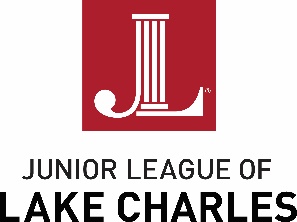 The Junior League of Lake Charles, Inc., will award one $500 scholarship that may be used for any accredited college, university or technical trade school.  All applicants must meet the following eligibility requirements:Be a female non-traditional student interested in furthering their education at an accredited college, university or technical trade school. The recipient will be selected based upon their commitment to their education and demonstrated financial need. A “non-traditional” student is someone who has gone back to school to further her education. She may have had a break in her education due to unforeseen life circumstances or a family situation. A “non-traditional” student may have decided to further her education after a life changing event or overcoming an obstacle. She may also have circumstances which limit her income available for tuition.Live in the 5-parish area (Allen, Beauregard, Calcasieu, Cameron, Jeff Davis Parishes)Must have a high school diploma or GEDExhibit a commitment to voluntarismCannot be an immediate relative of JLLC Active or Sustaining memberFeel free to contact Kate Gilchrist, Grants and Scholarships Committee Chair, at 337.842.3958 or grants_scholarships@jllc.net with any questions.Application must be signed and received by            **Friday, March 2, 2018**Application for Junior League of Lake Charles, Inc. ScholarshipRequired Documentation: Completed application (typed or neatly printed) Official high school, university or trade school transcript or a copy of your GED Certificate (sent directly from school). Letter of recommendation from someone who can describe why you are deserving of this scholarship. This letter may not be written by an immediate family member.Any additional supportive information that you wish to share. All application materials should be sent to or delivered to: Grants & Scholarships Committee Chair, Junior League of Lake Charles, Inc., 1019 Lakeshore Drive, Lake Charles, LA 70601.The Junior League of Lake Charles, Inc., is an organization of women committed to promoting voluntarism, developing the potential of women and improving the community through the effective action and leadership of trained volunteers. Its purpose is exclusively educational and charitable.Junior League of Lake Charles, Inc.Branch Out and Grow Non-Traditional Student Scholarship ApplicationName:   _____________________________________________________________Date of Birth:  ______________________________________________________Address:  ___________________________________________________________   ______________________________________________________________________ Phone:  _____________________________________________________________ Email:  ______________________________________________________________ How did you hear about the JLLC scholarship? School ____ Organization _____ Friend _____ Media _____Other ________ Please list all work experience.  ______________________________________________________________________________________________________________________________________________________________________________________________________________________________________________________________________________________________________________________________________________________________ ______________________________________________________________________ ______________________________________________________________________ Please list your community service activities. ____________________________________________________________________________________________________________________________________________________________________________________________________________________________________________________________________________________________________________________________________________________________________________________________________________________________________ Please list all honors that you have received.  ______________________________________________________________________________________________________________________________________________________________________________________________________________________________________________________________________________________________________________________________________________________________ ____________________________________________________________________________________________________________________________________________Please list and explain any other personal or family circumstances that may be relevant to the consideration of your application: ____________________________________________________________________________________________________________________________________________ __________________________________________________________________________________________________________________________________________________________________________________________________________________Essay question (250-500 words): In narrative form, tell us why you have decided to further your education (life changing event, obstacles you have overcome, etc.) I affirm that the information provided in this application is true and complete to the best of our knowledge. I consent to the verification of information contained in my application. I understand if I am selected, I will need to provide all required information for payment to the Junior League of Lake Charles, Inc., by Friday, April 27, 2018; otherwise, I will forfeit the scholarship. I hereby agree to these terms. Typed signature of applicant:                                                                 Date:  